LEP, VESEL POZDRAV!  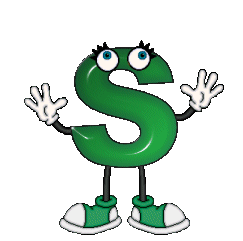 DANES JE NA VRSTI ČRKA S.LAHKO JO NAJPREJ PREDSTAVIŠ S KAKŠNIM DELOM TELESA.KER JE MALO PODOBNA KAČI, SE LAHKO  PLAZIŠ IN SIKAŠ....KER SI PRIJAZEN-A, SE TE NIHČE NE BO BAL -ZDAJ PA, KOT OBIČAJNO, POBARVAK KVADRATKE NA MESTU, KJER SLIŠIŠ ČRKO S.NATO ČRKO ZAPIŠI, KOT KAŽE PUŠČICA.ZDAJ PREBERI OBE SPODNJI POVEDI IN NARIŠI, KAR SI PREBRAL-A.ČAKA TE BRANJE PRI PERESU IN ZVEZDICI.NAJ TI ZAUPAM, DA IMA TUDI ČRKA S SESTRICO, ČRKO Š.PRAV KMALU SE NAM BO PRIDRUŽILA! ;)__________________________________________________________________________________ČE IMAŠ ČAS IN TI PAŠE, NAPRAVI ŠE DODATNO VAJO:SAM-A SE SPOMNI NEKAJ BESED, KI SVEBUJEJO ČRKO S. NARIŠI JIH, ČE JIH ZNAŠ ZAPISATI, ŠE TOLIKO BOLJE!__________________________________________________________________________________LEPO BODI, OSTANI ZDRAV-A IN NASMEJAN-A, POGLEJ, KAKO LEPA JE POMLAD. PA ČEPRAV JO MORDA VIDIŠ Z OKNA, VSEENO POJEJO PTICE IN CVETIJO ROŽE!!!!LEP POZDRAV,UČITELJICA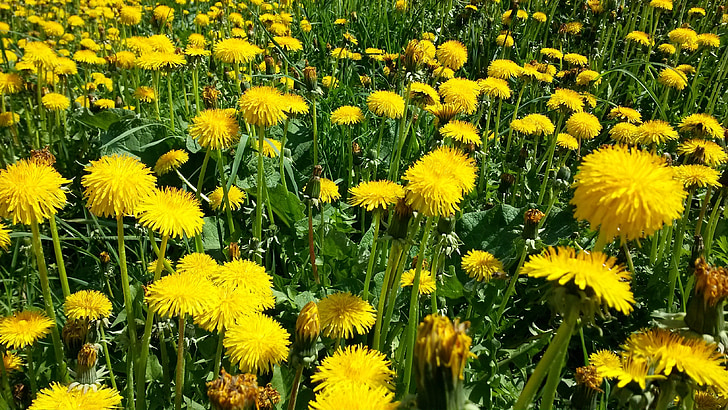 